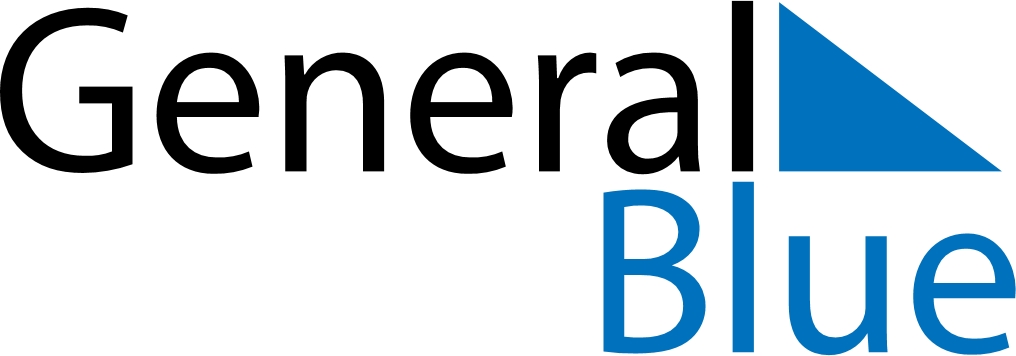 2021 – Q1Andorra  2021 – Q1Andorra  2021 – Q1Andorra  2021 – Q1Andorra  2021 – Q1Andorra  JanuaryJanuaryJanuaryJanuaryJanuaryJanuaryJanuaryMONTUEWEDTHUFRISATSUN12345678910111213141516171819202122232425262728293031FebruaryFebruaryFebruaryFebruaryFebruaryFebruaryFebruaryMONTUEWEDTHUFRISATSUN12345678910111213141516171819202122232425262728MarchMarchMarchMarchMarchMarchMarchMONTUEWEDTHUFRISATSUN12345678910111213141516171819202122232425262728293031Jan 1: New Year’s DayJan 6: EpiphanyFeb 16: Shrove TuesdayMar 14: Constitution Day